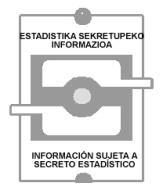 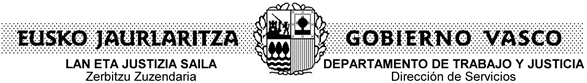 ENPRESAREN DATUAK / DATOS DE LA EMPRESAKODEA:	I.F.Z.:CODIGO:________	C.I.F.:__ ________________	Letra		   I.F.Z. / C.I.F. ENPRESAREN IZENA EDO MERKATARITZA-IZENA: NOMBRE COMERCIAL o DENOMINACION DE LA EMPRESA: 	GESTIOA/ GESTIÓN1.	Zure establezimenduak badauzka Dokumentu idatzi hauek? /¿Cuenta su establecimiento con los siguientes Documentos escritos?Bai/Sí	Ez/No	Ed/Ee/Ns/Nc1 	Plan Estrategikoa / Plan Estratégico 					1 	2 	3 2 	Kudeaketa-plana / Plan de Gestión					1 	2 	3 3 	Lanpostuen Baloraziorako Eskuliburua /     	Manual de Valoración de Puestos de Trabajo				1 	2 	3 4  	Prestakuntza-plana / Plan de Formación: 				1 	2 	3 Lanpostu desberdinetarako beharrezkoa den prestakuntza/Formación necesaria para los diferentes puestos de trabajo5  	Barne-arautegia / Reglamento de Régimen Interno			1 	2 	3 6  	Etika eta Jokabide Kodea edo antzeko dokumentorik/ 	Código de Conducta - Ético o documento similar 				1 	2 	3 7  	Erantzukizun Sozial Korporatiboa (ESK) formalizatzen den 	dokumentua edo/eta GEK-ari buruzko informe edo gizarte balantzea/	Documento en el que se formaliza la Política de Responsabilidad 	Social Corporativa (RSE) y/o Informes sobre RSE o balance social		1 	2 	3 8  Berdintasun eta Lana eta familia bateragarri egiteko Plana/ 	Plan de Igualdad y Conciliación de la vida familiar y laboral		1 	2 	3 2.	Datozen bi urteotan (2019-2020) aipaturiko Dokumentu/Erraminta hauetariko bat gehitzea pentsatua al duzu?/ ¿Tiene previsto incorporar alguno de estos documentos/herramientas en el plazo de los próximos 2 años (2019-2020)?1  Bai/Sí	      2  Ez/No		3  Ed/Ee/Ns/NcZein/Zeintzuk / Cuál/Cuáles	__	__3.	Ingurumenaren inguruko neurri edo ekintzarik egiten al duzu? /¿Realiza algún tipo de medidas o acciones en materia de medio ambiente? 	1  Bai/Sí	      2  Ez/No		3  Ed/Ee/Ns/Nc4.	Jarraian aipatzen diren gaien inguruan azken bi urteetan nolabaiteko neurririk ezarri al duzu? /¿Ha implantado en los dos últimos años algún tipo de medida para favorecer alguna de las siguientes cuestiones? 											Bai/Sí	Ez/No	Ed/Ee/Ns/Nc1 	Telelana / Teletrabajo						1 	2 	3 2 	Ordutegi malgua/ Flexibilidad horaria					1 	2 	3 3 	Lanaldi murriztua / Jornada reducida					1 	2 	3 4 	Haurtzaindegi zerbitzua / Servicios de guardería			1 	2 	3 5 	Desgaitasuna duten pertsonen gizarteratzea eta lanerako sarbidea/ 	Inserción y acceso al empleo de colectivos con discapacidad		1 	2 	3 6 	Enpresa-balioetan eta ESK-an formakuntza espezifikoa / 	Formación específica en valores empresariales y en RSE			1 	2 	3 ELKARKIDETZA/INTERCOOPERACIÓNELKARKIDETZA/INTERCOOPERACIÓN5.	Zure enpresa-establezimenduak baditu beste enpresekin lankidetza-harremanak? /¿Su establecimiento empresarial mantiene relaciones de cooperación con otras empresas?1  Bai/Sí		       2  Ez/No  		3  Ed/Ee/Ns/Nc 5.	Zure enpresa-establezimenduak baditu beste enpresekin lankidetza-harremanak? /¿Su establecimiento empresarial mantiene relaciones de cooperación con otras empresas?1  Bai/Sí		       2  Ez/No  		3  Ed/Ee/Ns/Nc 6.	Lankidetza-harremanak dituen enpresen tipologia eta Enpresen arteko elkarlankidetzaren izaera /Tipología de las Empresas con las que mantiene relaciones de Cooperación y Naturaleza de las relaciones de Intercooperación:(1 Aliantza Estrategikoak/Alianzas estratégicas, 2 Lankidetza Puntualak/Colaboraciones puntuales, 3 Akzioen Elkartrukea /Intercambio accionarial, 4 Joint Venture/Joint Venture, 5 Bigarren mailako Kooperatibak/Cooperativas de segundo grado, 6 Bestelakoak /Otras)6.	Lankidetza-harremanak dituen enpresen tipologia eta Enpresen arteko elkarlankidetzaren izaera /Tipología de las Empresas con las que mantiene relaciones de Cooperación y Naturaleza de las relaciones de Intercooperación:(1 Aliantza Estrategikoak/Alianzas estratégicas, 2 Lankidetza Puntualak/Colaboraciones puntuales, 3 Akzioen Elkartrukea /Intercambio accionarial, 4 Joint Venture/Joint Venture, 5 Bigarren mailako Kooperatibak/Cooperativas de segundo grado, 6 Bestelakoak /Otras)Era Juridikoa/Forma Jurídica1 Kooperatibak/Cooperativas____________________________1 	2 		3  	4 	5 	6  2 LSAk/LSMak/SALes/SLLes_____________________________1 	2 		3  	4 	5 	6  3 Merkataritzako sozietateak/Sociedades Mercantiles_________1 	2 		3  	4 	5 	6  4 Beste sozietateak/Otras Sociedades		……………………………………………………………………………………………1 	2 		3  	4 	5 	6 7.	Adieraz ezazu enpresa hauen kokapen geografikoa /Señale la localización geográfica de estas empresas :1  Euskal Autonomia Erkidegoa/Comunidad Autónoma de Euskadi			3  Europako Elkartea /Unión Europea2  Estatu Espainola /Estado Español						4  Mundua /Resto Mundo8.	Nola baloratzen du zure enpresak beste enpresekin mota honetako Elkarkidetza-harremanak mantentzeko 	beharra/garrantzia? /¿Cómo valora su empresa la necesidad/importancia de mantener este tipo de relaciones de 	Intercooperación con otras empresas?		 Estrategiko edo oso garrantzitsutzat / Estratégico o muy importante   		 Beharrezko edo nahiko garrantzitsutzat / Necesario o bastante importante 		 Ez oso garrantzitsu edo ez beharrezkotzat / Poco importante o no necesario9.	Etorkizunera begira, nola eboluzionatuko dute mota honetako Elkarkidetza-harremanek zure enpresan 	/A futuro, ¿Cómo evolucionarán este tipo de relaciones de Intercooperación en su empresa?		 Gorantz egingo dute/ Al alza   		 Mantendu egingo dira / Se mantendrán  		 Beherantz egingo dute / A la baja 		 Ed/Ee/Ns/Nc10.	Gizarte ekonomiako Federazio-entitate edo enpresa-elkarte baten kide al zara? /¿Se encuentra asociada a algún tipo de Entidad Federativa o Asociación de Empresas de Economía Social?				1  Bai/Sí	       2  Ez/No  		3  Ed/Ee/Ns/Nc7.	Adieraz ezazu enpresa hauen kokapen geografikoa /Señale la localización geográfica de estas empresas :1  Euskal Autonomia Erkidegoa/Comunidad Autónoma de Euskadi			3  Europako Elkartea /Unión Europea2  Estatu Espainola /Estado Español						4  Mundua /Resto Mundo8.	Nola baloratzen du zure enpresak beste enpresekin mota honetako Elkarkidetza-harremanak mantentzeko 	beharra/garrantzia? /¿Cómo valora su empresa la necesidad/importancia de mantener este tipo de relaciones de 	Intercooperación con otras empresas?		 Estrategiko edo oso garrantzitsutzat / Estratégico o muy importante   		 Beharrezko edo nahiko garrantzitsutzat / Necesario o bastante importante 		 Ez oso garrantzitsu edo ez beharrezkotzat / Poco importante o no necesario9.	Etorkizunera begira, nola eboluzionatuko dute mota honetako Elkarkidetza-harremanek zure enpresan 	/A futuro, ¿Cómo evolucionarán este tipo de relaciones de Intercooperación en su empresa?		 Gorantz egingo dute/ Al alza   		 Mantendu egingo dira / Se mantendrán  		 Beherantz egingo dute / A la baja 		 Ed/Ee/Ns/Nc10.	Gizarte ekonomiako Federazio-entitate edo enpresa-elkarte baten kide al zara? /¿Se encuentra asociada a algún tipo de Entidad Federativa o Asociación de Empresas de Economía Social?				1  Bai/Sí	       2  Ez/No  		3  Ed/Ee/Ns/NcHEZIKETA/FORMACIÓNHEZIKETA/FORMACIÓN11.	Azken 2 urte hauetan kooperatibako edo lan-sozietateko langileek lan-sozietateen edo kooperatiben arloko heziketa-jardueratan parte hartu al dute? /¿En los últimos 2 años ha participado el personal de la Cooperativa o de la Sociedad Laboral en actividades de Formación Cooperativa o de Sociedades Laborales? 1  Bai/Sí	      2  Ez/No  Amaiera/Fin		3  Ed/Ee/Ns/Nc  Amaiera/FinPartaide-kopurua eta Heziketa nori zuzentzen zaion/La Formación se ha dirigido a: (indicar con una X)1  Bazkideak/Socios					2  Administratzaileak/Administradores			3  Arterkaritza Kontseiluaren Partaideak /Miembros del Consejo Rector:4  Bestelakoak/Otros _____________			11.	Azken 2 urte hauetan kooperatibako edo lan-sozietateko langileek lan-sozietateen edo kooperatiben arloko heziketa-jardueratan parte hartu al dute? /¿En los últimos 2 años ha participado el personal de la Cooperativa o de la Sociedad Laboral en actividades de Formación Cooperativa o de Sociedades Laborales? 1  Bai/Sí	      2  Ez/No  Amaiera/Fin		3  Ed/Ee/Ns/Nc  Amaiera/FinPartaide-kopurua eta Heziketa nori zuzentzen zaion/La Formación se ha dirigido a: (indicar con una X)1  Bazkideak/Socios					2  Administratzaileak/Administradores			3  Arterkaritza Kontseiluaren Partaideak /Miembros del Consejo Rector:4  Bestelakoak/Otros _____________			PARTE-HARTZEA/PARTICIPACIÓNPARTE-HARTZEA/PARTICIPACIÓN12.	Nola balioztatzen duzu bazkideen parte hartzea enpresako zuzendaritza organuetan eta, zehazki, Batzar Nagusian? ¿Cómo valora el grado de participación de los/as socios/as en los órganos de dirección de la empresa y, especialmente, en la Asamblea General?. 1  Eskas /Escaso       2  Egokia /Adecuado 	3  Gogobetegarria /Satisfactorio	4  Ed/Ee/Ns/Nc12.1.	Balorazioa Eskasa izan den kasuan, parte hartzea handitzeko neurriak hartu dituzu? En el caso de que la valoración sea Escaso: ¿ Ha tomado medidas para impulsar una mayor participación?. 1  Bai / Si   azaldu zeintzuk/ describa cuales______________________________________________2  Ez /No 12.	Nola balioztatzen duzu bazkideen parte hartzea enpresako zuzendaritza organuetan eta, zehazki, Batzar Nagusian? ¿Cómo valora el grado de participación de los/as socios/as en los órganos de dirección de la empresa y, especialmente, en la Asamblea General?. 1  Eskas /Escaso       2  Egokia /Adecuado 	3  Gogobetegarria /Satisfactorio	4  Ed/Ee/Ns/Nc12.1.	Balorazioa Eskasa izan den kasuan, parte hartzea handitzeko neurriak hartu dituzu? En el caso de que la valoración sea Escaso: ¿ Ha tomado medidas para impulsar una mayor participación?. 1  Bai / Si   azaldu zeintzuk/ describa cuales______________________________________________2  Ez /No SOLDATA TARTEAK ENPRESAN/ BANDAS SALARIALES EN LA EMPRESASOLDATA TARTEAK ENPRESAN/ BANDAS SALARIALES EN LA EMPRESA13.	Enpresa barnean dagoen soldata desberdintasuna edo soldata tartea (soldata maila baxuenaren eta soldata maila altuenaren arteko desberdintasunaren emaitza) honako desberdintasun tartean kokatzen da:/ La diferencia o banda salarial en la empresa (medida como diferencia entre el rango salarial mínimo y el rango salarial máximo) se sitúa: 1etik 1-2-3rako desberdintasuna / Diferencia de 1 a 1-2-3 veces 1etik 4-5-6rako desberdintasuna / Diferencia de 1 a 4-5-6 veces 1etik 7-8-9rako desberdintasuna / Diferencia de 1 a 7-8-9 veces			 1etik 10 edo gehiagorako desberdintasuna / Diferencia de 1 a 10 veces o superior13.	Enpresa barnean dagoen soldata desberdintasuna edo soldata tartea (soldata maila baxuenaren eta soldata maila altuenaren arteko desberdintasunaren emaitza) honako desberdintasun tartean kokatzen da:/ La diferencia o banda salarial en la empresa (medida como diferencia entre el rango salarial mínimo y el rango salarial máximo) se sitúa: 1etik 1-2-3rako desberdintasuna / Diferencia de 1 a 1-2-3 veces 1etik 4-5-6rako desberdintasuna / Diferencia de 1 a 4-5-6 veces 1etik 7-8-9rako desberdintasuna / Diferencia de 1 a 7-8-9 veces			 1etik 10 edo gehiagorako desberdintasuna / Diferencia de 1 a 10 veces o superiorENPRESAN GOGOBETETZE MAILA ETA LAN-KLIMA / SATISFACCIÓN Y CLIMA LABORAL EN LA EMPRESA 14.	Gaur egun enpresak bere barnerako langileen gogobetetze maila neurtzen al du? / ¿Actualmente la empresa mide internamente la satisfacción de las personas trabajadoras?1  Bai/Sí		       2  Ez/No  				Baiezkoa bada… /En caso afirmativo…		14.1.	Orokorrean, nola baloratzen du enpresak azken neurketan/ebaluaketan lorturiko emaitza / Globalmente, ¿cómo valora la empresa el resultado obtenido en la última medición/evaluación realizada? Enpresak lan giroa, nagusiki EGOKITZAT hautematen du / La empresa percibe un clima laboral de mayoritaria SATISFACCIÓN   Enpresak lan giroa, nagusiki EZ EGOKITZAT hautematen du / La empresa percibe un clima laboral de mayoritaria INSATISFACCIÓN  ENPRESA TALENTUAREN ERAKARTZE ETA MANTENTZEAREN KUDEAKETA/GESTIÓN DE LA CAPTACIÓN Y RETENCIÓN DEL TALENTO EMPRESARIALGIZARTE EKONOMIAREN ROL BEREIZGARRI ETA BISIBILIZAZIO GRADUAREN PERTZEPTZIOA/ PERCEPCIÓN DEL ROL DIFERENCIAL Y GRADO DE VISIBILIZACIÓN DE LA ECONOMÍA SOCIAL 16.1	Zure iritziz, euskal biztanleriak Gizarte Ekonomiaren forma juridikoek (Kooperatibek, LSak) jokatzen duten rol bereizgarria gainontzeko enpresa ehunarekin alderatuz hautematen al dute? /En su opinión, ¿Percibe la sociedad vasca el rol diferencial que desempeñan las formas de la economía social (Cooperativas, SLes) en relación al resto del tejido empresarial??1  Bai/Sí	       2  Ez/No  		3  Ed/Ee/Ns/Nc16.2. Zure iritziz, euskal biztanleriak Kooperatibek eta Lan Sozietateek euskal giza-ekonomia ehunean egiten duten ekarpena hautematen dute? /En su opinión, ¿Percibe la sociedad vasca suficientemente la contribución de las Cooperativas y de Sociedades Laborales al tejido socioeconómico vasco?1  Bai/Sí	       2  Ez/No  		3  Ed/Ee/Ns/Nc16.3. Nola balioztatzen duzu edo ikusten duzu gaur egun erakundeek Gizarte Ekonomiaren agerikotasunera bideratua egiten duten lana? /¿Cómo valora o considera la labor institucional actual orientada a la visibilización de la Economía Social?		1  Modu positiboan/De forma positiva 		2  Egokia da/Resulta adecuada  		3  Ez da nahikoa/Resulta insuficiente 		4  Ed/Ee/Ns/NcBERRIKUNTZARAKO JARDUERAK ETA ONDORIOAK/ACTIVIDADES E IMPACTO DE LA INNOVACIÓNBERRIKUNTZARAKO JARDUERAK ETA ONDORIOAK/ACTIVIDADES E IMPACTO DE LA INNOVACIÓNBERRIKUNTZARAKO JARDUERAK ETA ONDORIOAK/ACTIVIDADES E IMPACTO DE LA INNOVACIÓNBERRIKUNTZARAKO JARDUERAK ETA ONDORIOAK/ACTIVIDADES E IMPACTO DE LA INNOVACIÓNBERRIKUNTZARAKO JARDUERAK ETA ONDORIOAK/ACTIVIDADES E IMPACTO DE LA INNOVACIÓNBERRIKUNTZARAKO JARDUERAK ETA ONDORIOAK/ACTIVIDADES E IMPACTO DE LA INNOVACIÓNBERRIKUNTZARAKO JARDUERAK ETA ONDORIOAK/ACTIVIDADES E IMPACTO DE LA INNOVACIÓN17.	Azken bi urteetan, jarraian azaltzen diren jardueretako bat garatu duzu berrikuntzaren eremuan? /¿En los últimos 2 últimos años, ha desarrollado en el ámbito de la innovación alguna de las actividades que se señalan a continuación?17.	Azken bi urteetan, jarraian azaltzen diren jardueretako bat garatu duzu berrikuntzaren eremuan? /¿En los últimos 2 últimos años, ha desarrollado en el ámbito de la innovación alguna de las actividades que se señalan a continuación?17.	Azken bi urteetan, jarraian azaltzen diren jardueretako bat garatu duzu berrikuntzaren eremuan? /¿En los últimos 2 últimos años, ha desarrollado en el ámbito de la innovación alguna de las actividades que se señalan a continuación?17.	Azken bi urteetan, jarraian azaltzen diren jardueretako bat garatu duzu berrikuntzaren eremuan? /¿En los últimos 2 últimos años, ha desarrollado en el ámbito de la innovación alguna de las actividades que se señalan a continuación?17.	Azken bi urteetan, jarraian azaltzen diren jardueretako bat garatu duzu berrikuntzaren eremuan? /¿En los últimos 2 últimos años, ha desarrollado en el ámbito de la innovación alguna de las actividades que se señalan a continuación?17.	Azken bi urteetan, jarraian azaltzen diren jardueretako bat garatu duzu berrikuntzaren eremuan? /¿En los últimos 2 últimos años, ha desarrollado en el ámbito de la innovación alguna de las actividades que se señalan a continuación?17.	Azken bi urteetan, jarraian azaltzen diren jardueretako bat garatu duzu berrikuntzaren eremuan? /¿En los últimos 2 últimos años, ha desarrollado en el ámbito de la innovación alguna de las actividades que se señalan a continuación?17.1. BERRIKUNTZA TEKNOLOGIKOARENTZAKO JARDUERAK: BARNEKO ETA KANPOKO I+G/ ACTIVIDADES PARA LA INNOVACIÓN TECNOLÓGICA: I+D INTERNA Y EXTERNA17.1. BERRIKUNTZA TEKNOLOGIKOARENTZAKO JARDUERAK: BARNEKO ETA KANPOKO I+G/ ACTIVIDADES PARA LA INNOVACIÓN TECNOLÓGICA: I+D INTERNA Y EXTERNA17.1. BERRIKUNTZA TEKNOLOGIKOARENTZAKO JARDUERAK: BARNEKO ETA KANPOKO I+G/ ACTIVIDADES PARA LA INNOVACIÓN TECNOLÓGICA: I+D INTERNA Y EXTERNA17.1. BERRIKUNTZA TEKNOLOGIKOARENTZAKO JARDUERAK: BARNEKO ETA KANPOKO I+G/ ACTIVIDADES PARA LA INNOVACIÓN TECNOLÓGICA: I+D INTERNA Y EXTERNA17.1. BERRIKUNTZA TEKNOLOGIKOARENTZAKO JARDUERAK: BARNEKO ETA KANPOKO I+G/ ACTIVIDADES PARA LA INNOVACIÓN TECNOLÓGICA: I+D INTERNA Y EXTERNA17.1. BERRIKUNTZA TEKNOLOGIKOARENTZAKO JARDUERAK: BARNEKO ETA KANPOKO I+G/ ACTIVIDADES PARA LA INNOVACIÓN TECNOLÓGICA: I+D INTERNA Y EXTERNA17.1. BERRIKUNTZA TEKNOLOGIKOARENTZAKO JARDUERAK: BARNEKO ETA KANPOKO I+G/ ACTIVIDADES PARA LA INNOVACIÓN TECNOLÓGICA: I+D INTERNA Y EXTERNABai/SíBai/SíEz/NoBARNEKO I+ G/ I+D INTERNA BARNEKO I+ G/ I+D INTERNA BARNEKO I+ G/ I+D INTERNA BARNEKO I+ G/ I+D INTERNA Enpresan barneko ezaguera-bolumena handitzeko asmoz burututako lan sortzaileak, software-ikerketa barne, eta/edo aplikazio berriak, hobetutako produktu berriak (ondasunak/zerbitzuak) eta/edo prozesu berriak sortzeko enpresaren ezaguera-biltegi hau aplikatzeko jarduerak. /Trabajos creativos llevados a cabo dentro de la empresa a fin de aumentar el volumen de conocimientos internos a la misma, incluida la investigación en software, y/o actividades orientadas a aplicar este stock de conocimientos de la empresa para concebir nuevas aplicaciones, productos nuevos mejorados (bienes/servicios) y/o nuevos procesos. Enpresan barneko ezaguera-bolumena handitzeko asmoz burututako lan sortzaileak, software-ikerketa barne, eta/edo aplikazio berriak, hobetutako produktu berriak (ondasunak/zerbitzuak) eta/edo prozesu berriak sortzeko enpresaren ezaguera-biltegi hau aplikatzeko jarduerak. /Trabajos creativos llevados a cabo dentro de la empresa a fin de aumentar el volumen de conocimientos internos a la misma, incluida la investigación en software, y/o actividades orientadas a aplicar este stock de conocimientos de la empresa para concebir nuevas aplicaciones, productos nuevos mejorados (bienes/servicios) y/o nuevos procesos. Enpresan barneko ezaguera-bolumena handitzeko asmoz burututako lan sortzaileak, software-ikerketa barne, eta/edo aplikazio berriak, hobetutako produktu berriak (ondasunak/zerbitzuak) eta/edo prozesu berriak sortzeko enpresaren ezaguera-biltegi hau aplikatzeko jarduerak. /Trabajos creativos llevados a cabo dentro de la empresa a fin de aumentar el volumen de conocimientos internos a la misma, incluida la investigación en software, y/o actividades orientadas a aplicar este stock de conocimientos de la empresa para concebir nuevas aplicaciones, productos nuevos mejorados (bienes/servicios) y/o nuevos procesos. B) 	I+G ESKURATZEA (KANPOKO I+G)/AQUISICIÓN DE I+D (EXTERNA) B) 	I+G ESKURATZEA (KANPOKO I+G)/AQUISICIÓN DE I+D (EXTERNA) B) 	I+G ESKURATZEA (KANPOKO I+G)/AQUISICIÓN DE I+D (EXTERNA) B) 	I+G ESKURATZEA (KANPOKO I+G)/AQUISICIÓN DE I+D (EXTERNA) Aurreko jarduera berdinak baina enpresan eginak edo ezarriak, beste erakunde batzuen bidez /Las mismas actividades anteriores pero realizadas para la empresa, o aplicadas en la misma, por otras organizaciones Aurreko jarduera berdinak baina enpresan eginak edo ezarriak, beste erakunde batzuen bidez /Las mismas actividades anteriores pero realizadas para la empresa, o aplicadas en la misma, por otras organizaciones Aurreko jarduera berdinak baina enpresan eginak edo ezarriak, beste erakunde batzuen bidez /Las mismas actividades anteriores pero realizadas para la empresa, o aplicadas en la misma, por otras organizaciones 17.2. PRODUKTU ETA PROZESUAREN BERRIKUNTZARENTZAKO JARDUERAK/ ACTIVIDADES PARA LA INNOVACIÓN DE PRODUCTO Y PROCESO17.2. PRODUKTU ETA PROZESUAREN BERRIKUNTZARENTZAKO JARDUERAK/ ACTIVIDADES PARA LA INNOVACIÓN DE PRODUCTO Y PROCESO17.2. PRODUKTU ETA PROZESUAREN BERRIKUNTZARENTZAKO JARDUERAK/ ACTIVIDADES PARA LA INNOVACIÓN DE PRODUCTO Y PROCESO17.2. PRODUKTU ETA PROZESUAREN BERRIKUNTZARENTZAKO JARDUERAK/ ACTIVIDADES PARA LA INNOVACIÓN DE PRODUCTO Y PROCESO17.2. PRODUKTU ETA PROZESUAREN BERRIKUNTZARENTZAKO JARDUERAK/ ACTIVIDADES PARA LA INNOVACIÓN DE PRODUCTO Y PROCESO17.2. PRODUKTU ETA PROZESUAREN BERRIKUNTZARENTZAKO JARDUERAK/ ACTIVIDADES PARA LA INNOVACIÓN DE PRODUCTO Y PROCESO17.2. PRODUKTU ETA PROZESUAREN BERRIKUNTZARENTZAKO JARDUERAK/ ACTIVIDADES PARA LA INNOVACIÓN DE PRODUCTO Y PROCESOBai/SíBai/SíEz/NoPRODUKTU-BERRIKUNTZA (ONDASUN EDO ZERBITZUAK)/ INNOVACIÓN DE PRODUCTO (BIENES O SERVICIOS)PRODUKTU-BERRIKUNTZA (ONDASUN EDO ZERBITZUAK)/ INNOVACIÓN DE PRODUCTO (BIENES O SERVICIOS)PRODUKTU-BERRIKUNTZA (ONDASUN EDO ZERBITZUAK)/ INNOVACIÓN DE PRODUCTO (BIENES O SERVICIOS)PRODUKTU-BERRIKUNTZA (ONDASUN EDO ZERBITZUAK)/ INNOVACIÓN DE PRODUCTO (BIENES O SERVICIOS)Enpresak zerbitzu edo ondare berriak sartzea, merkatuan nabarmenki hobetutakoak. /Introducción por parte de la empresa de bienes o servicios nuevos o sensiblemente mejorados en el mercado Enpresak zerbitzu edo ondare berriak sartzea, merkatuan nabarmenki hobetutakoak. /Introducción por parte de la empresa de bienes o servicios nuevos o sensiblemente mejorados en el mercado Enpresak zerbitzu edo ondare berriak sartzea, merkatuan nabarmenki hobetutakoak. /Introducción por parte de la empresa de bienes o servicios nuevos o sensiblemente mejorados en el mercado B) 	PROZESU BERRIKUNTZA/ INNOVACIÓN DE PROCESOB) 	PROZESU BERRIKUNTZA/ INNOVACIÓN DE PROCESOB) 	PROZESU BERRIKUNTZA/ INNOVACIÓN DE PROCESOB) 	PROZESU BERRIKUNTZA/ INNOVACIÓN DE PROCESOEnpresak ekoizpeneko edo laneko prozesuei buruzko elementu berritzaileak edo nabarmenki hobetutako ekoizpen edo lan prozesuak sartzea. Hauek izango lirateke: fabrikazio eta ekoizpen prozesuak; logistika sistemak edo banaketa metodoak edo/eta prozesuetarako laguntza jarduera berriak edo hobetuak. Introducción por parte de la empresa de elementos innovadores, con actuaciones nuevas o sensiblemente mejoradas, en aspectos relativos a los procesos de producción o de trabajo. Se entienden por tales aspectos, los siguientes: métodos de fabricación o producción; y/o sistemas logísticos o métodos de entrega o distribución y/o actividades de apoyo para sus procesos, nuevos o sensiblemente mejorados Enpresak ekoizpeneko edo laneko prozesuei buruzko elementu berritzaileak edo nabarmenki hobetutako ekoizpen edo lan prozesuak sartzea. Hauek izango lirateke: fabrikazio eta ekoizpen prozesuak; logistika sistemak edo banaketa metodoak edo/eta prozesuetarako laguntza jarduera berriak edo hobetuak. Introducción por parte de la empresa de elementos innovadores, con actuaciones nuevas o sensiblemente mejoradas, en aspectos relativos a los procesos de producción o de trabajo. Se entienden por tales aspectos, los siguientes: métodos de fabricación o producción; y/o sistemas logísticos o métodos de entrega o distribución y/o actividades de apoyo para sus procesos, nuevos o sensiblemente mejorados Enpresak ekoizpeneko edo laneko prozesuei buruzko elementu berritzaileak edo nabarmenki hobetutako ekoizpen edo lan prozesuak sartzea. Hauek izango lirateke: fabrikazio eta ekoizpen prozesuak; logistika sistemak edo banaketa metodoak edo/eta prozesuetarako laguntza jarduera berriak edo hobetuak. Introducción por parte de la empresa de elementos innovadores, con actuaciones nuevas o sensiblemente mejoradas, en aspectos relativos a los procesos de producción o de trabajo. Se entienden por tales aspectos, los siguientes: métodos de fabricación o producción; y/o sistemas logísticos o métodos de entrega o distribución y/o actividades de apoyo para sus procesos, nuevos o sensiblemente mejorados 18.	Zure enpresak azkenengo bi urteetan I+G jarduera-motaren bat edo berrikuntza-jardueraren bat garatutako kasuan/En el caso de que su empresa haya desarrollado algún tipo de actividad en I+D o de innovación en los dos últimos años18.	Zure enpresak azkenengo bi urteetan I+G jarduera-motaren bat edo berrikuntza-jardueraren bat garatutako kasuan/En el caso de que su empresa haya desarrollado algún tipo de actividad en I+D o de innovación en los dos últimos años18.	Zure enpresak azkenengo bi urteetan I+G jarduera-motaren bat edo berrikuntza-jardueraren bat garatutako kasuan/En el caso de que su empresa haya desarrollado algún tipo de actividad en I+D o de innovación en los dos últimos años18.	Zure enpresak azkenengo bi urteetan I+G jarduera-motaren bat edo berrikuntza-jardueraren bat garatutako kasuan/En el caso de que su empresa haya desarrollado algún tipo de actividad en I+D o de innovación en los dos últimos años18.	Zure enpresak azkenengo bi urteetan I+G jarduera-motaren bat edo berrikuntza-jardueraren bat garatutako kasuan/En el caso de que su empresa haya desarrollado algún tipo de actividad en I+D o de innovación en los dos últimos años18.	Zure enpresak azkenengo bi urteetan I+G jarduera-motaren bat edo berrikuntza-jardueraren bat garatutako kasuan/En el caso de que su empresa haya desarrollado algún tipo de actividad en I+D o de innovación en los dos últimos años18.	Zure enpresak azkenengo bi urteetan I+G jarduera-motaren bat edo berrikuntza-jardueraren bat garatutako kasuan/En el caso de que su empresa haya desarrollado algún tipo de actividad en I+D o de innovación en los dos últimos años18.1. ZEIN IZAN DA BERRIKUNTZAREN ERAGINA GUZTIKO ENPLEGU KOPURUAREN BILAKAERAN? / ¿CÓMO HA CONTRIBUIDO LA INNOVACIÓN A LA EVOLUCIÓN DEL EMPLEO TOTAL?18.1. ZEIN IZAN DA BERRIKUNTZAREN ERAGINA GUZTIKO ENPLEGU KOPURUAREN BILAKAERAN? / ¿CÓMO HA CONTRIBUIDO LA INNOVACIÓN A LA EVOLUCIÓN DEL EMPLEO TOTAL?18.1. ZEIN IZAN DA BERRIKUNTZAREN ERAGINA GUZTIKO ENPLEGU KOPURUAREN BILAKAERAN? / ¿CÓMO HA CONTRIBUIDO LA INNOVACIÓN A LA EVOLUCIÓN DEL EMPLEO TOTAL?18.1. ZEIN IZAN DA BERRIKUNTZAREN ERAGINA GUZTIKO ENPLEGU KOPURUAREN BILAKAERAN? / ¿CÓMO HA CONTRIBUIDO LA INNOVACIÓN A LA EVOLUCIÓN DEL EMPLEO TOTAL?18.1. ZEIN IZAN DA BERRIKUNTZAREN ERAGINA GUZTIKO ENPLEGU KOPURUAREN BILAKAERAN? / ¿CÓMO HA CONTRIBUIDO LA INNOVACIÓN A LA EVOLUCIÓN DEL EMPLEO TOTAL?18.1. ZEIN IZAN DA BERRIKUNTZAREN ERAGINA GUZTIKO ENPLEGU KOPURUAREN BILAKAERAN? / ¿CÓMO HA CONTRIBUIDO LA INNOVACIÓN A LA EVOLUCIÓN DEL EMPLEO TOTAL?18.1. ZEIN IZAN DA BERRIKUNTZAREN ERAGINA GUZTIKO ENPLEGU KOPURUAREN BILAKAERAN? / ¿CÓMO HA CONTRIBUIDO LA INNOVACIÓN A LA EVOLUCIÓN DEL EMPLEO TOTAL?Era adierazgarrian/De forma significativaEra adierazgarrian/De forma significativaEra mugatuan/De forma limitadaEra mugatuan/De forma limitada 	Ez du eragin adierazgarririk izan guztiko enpleguaren gain/ No ha tenido impacto significativo sobre el empleo total 	Ez du eragin adierazgarririk izan guztiko enpleguaren gain/ No ha tenido impacto significativo sobre el empleo total 	Guztiko enplegu-kopurua handitzeko aukera eman du / 	Ha permitido aumentar el empleo total  	Guztiko enplegu-kopurua handitzeko aukera eman du / 	Ha permitido aumentar el empleo total Zer neurritan?¿En qué medida? 	Guztiko enplegu-kopurua mantentzeko aukera eman du / 	Ha permitido mantener el empleo total  	Guztiko enplegu-kopurua mantentzeko aukera eman du / 	Ha permitido mantener el empleo total Zer neurritan?¿En qué medida? 	Enplegu-kopuruaren gutxiagotze-maila mugatzeko aukera eman du / 	Ha permitido limitar la reducción en el nivel de empleo total 	Enplegu-kopuruaren gutxiagotze-maila mugatzeko aukera eman du / 	Ha permitido limitar la reducción en el nivel de empleo totalZer neurritan?¿En qué medida? 	Guztiko enplegu-kopurua murriztu du /	Ha reducido el empleo total 	Guztiko enplegu-kopurua murriztu du /	Ha reducido el empleo totalZer neurritan?¿En qué medida?18.2. ZEIN IZAN DA BERRIKUNTZAREN ERAGINA ENPLEGU GAITUAREN BILAKAERAN?/ ¿CÓMO HA CONTRIBUIDO LA INNOVACIÓN A LA EVOLUCIÓN DEL EMPLEO CUALIFICADO?18.2. ZEIN IZAN DA BERRIKUNTZAREN ERAGINA ENPLEGU GAITUAREN BILAKAERAN?/ ¿CÓMO HA CONTRIBUIDO LA INNOVACIÓN A LA EVOLUCIÓN DEL EMPLEO CUALIFICADO?18.2. ZEIN IZAN DA BERRIKUNTZAREN ERAGINA ENPLEGU GAITUAREN BILAKAERAN?/ ¿CÓMO HA CONTRIBUIDO LA INNOVACIÓN A LA EVOLUCIÓN DEL EMPLEO CUALIFICADO?18.2. ZEIN IZAN DA BERRIKUNTZAREN ERAGINA ENPLEGU GAITUAREN BILAKAERAN?/ ¿CÓMO HA CONTRIBUIDO LA INNOVACIÓN A LA EVOLUCIÓN DEL EMPLEO CUALIFICADO?18.2. ZEIN IZAN DA BERRIKUNTZAREN ERAGINA ENPLEGU GAITUAREN BILAKAERAN?/ ¿CÓMO HA CONTRIBUIDO LA INNOVACIÓN A LA EVOLUCIÓN DEL EMPLEO CUALIFICADO?18.2. ZEIN IZAN DA BERRIKUNTZAREN ERAGINA ENPLEGU GAITUAREN BILAKAERAN?/ ¿CÓMO HA CONTRIBUIDO LA INNOVACIÓN A LA EVOLUCIÓN DEL EMPLEO CUALIFICADO?18.2. ZEIN IZAN DA BERRIKUNTZAREN ERAGINA ENPLEGU GAITUAREN BILAKAERAN?/ ¿CÓMO HA CONTRIBUIDO LA INNOVACIÓN A LA EVOLUCIÓN DEL EMPLEO CUALIFICADO?Era adierazgarrian/ De forma significativaEra adierazgarrian/ De forma significativaEra mugatuan /De forma limitadaEra mugatuan /De forma limitada 	Ez du eragin adierazgarririk izan enplegu gaituaren gain/ 	No ha tenido impacto significativo sobre el empleo cualificado 	Ez du eragin adierazgarririk izan enplegu gaituaren gain/ 	No ha tenido impacto significativo sobre el empleo cualificado 	Enplegu gaitua handitzeko aukera eman du/ 	Ha permitido aumentar el empleo cualificado  	Enplegu gaitua handitzeko aukera eman du/ 	Ha permitido aumentar el empleo cualificado Zer neurritan?¿En qué medida? 	Enplegu gaitua mantentzeko aukera eman du / 	Ha permitido mantener el empleo cualificado  	Enplegu gaitua mantentzeko aukera eman du / 	Ha permitido mantener el empleo cualificado Zer neurritan?¿En qué medida? 	Enplegu gaituaren gutxiagotze-maila mugatzeko aukera eman du /	 Ha permitido limitar la reducción en el nivel de empleo cualificado 	Enplegu gaituaren gutxiagotze-maila mugatzeko aukera eman du /	 Ha permitido limitar la reducción en el nivel de empleo cualificadoZer neurritan?¿En qué medida? 	Enplegu gaitua murriztu du /	Ha reducido el empleo cualificado 	Enplegu gaitua murriztu du /	Ha reducido el empleo cualificadoZer neurritan?¿En qué medida?HARREMANETARAKO PERTSONA/PERSONA DE CONTACTO: HARREMANETARAKO PERTSONA/PERSONA DE CONTACTO: HARREMANETARAKO PERTSONA/PERSONA DE CONTACTO: HARREMANETARAKO PERTSONA/PERSONA DE CONTACTO: HARREMANETARAKO PERTSONA/PERSONA DE CONTACTO: HARREMANETARAKO PERTSONA/PERSONA DE CONTACTO: HARREMANETARAKO PERTSONA/PERSONA DE CONTACTO: 